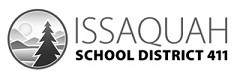 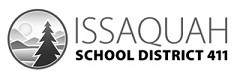 Учащийся:Учитель:Отсутствия ОпозданияПодробную информацию о требованиях и терминологию см. в Справочном руководстве для родителей/опекунов на веб-сайте школьного округа Иссакуа (главная страница ISD>Академическая успеваемость>Табель успеваемости учащихся начальной школы).Триместр 1Триместр 2Триместр 3Триместр 1Триместр 2Триместр 3Написание и передача посредством письма различных типов речи: повествование, описание, рассуждениеТриместр 1Триместр 2Триместр 3Триместр 1Триместр 2Триместр 3Триместр 1Триместр 2Триместр 3Триместр 1Триместр 2Триместр 3Поведение, способствующее обучениюУважениеОтветственностьСовместная работаУпорствоГибкостьРешение задачРечь и аудированиеЧтениеЧтение согласно нормам для классаЯзыковое восприятие:  основные мысли и особенности, языковые средства и структура, целостностьБазовые навыкиСтруктураХарактеристикиЯзыковые фразыМатематикаСодержание: операции и алгебраическое мышление, число и операции с числами в десятичной системе, дроби, единицы измерения и данные, геометрияПрактика по математике:  решение задач, построение логических рассуждений, обмен информациейЕстественные наукиПонимает и применяет навыки/знанияОбществознаниеПонимает и применяет навыки/знанияМузыкаДемонстрирует поведение, способствующее обучениюДемонстрирует знания и навыкиЗдоровье и спортДемонстрирует поведение, способствующее обучениюДемонстрирует знания и навыки